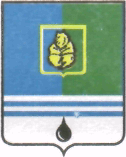                                      РЕШЕНИЕ                                   проектДУМЫ ГОРОДА КОГАЛЫМАХанты-Мансийского автономного округа - ЮгрыОт «___»________________20___г.                                                       №_______ О внесении изменений и дополнений в решение Думы города Когалымаот 09.02.2006 №208-ГДНа основании Федерального закона от 06.10.2003 №131-ФЗ «Об общих принципах организации местного самоуправления в Российской Федерации», руководствуясь Уставом города Когалыма, Дума города Когалыма РЕШИЛА:1. В решение Думы города Когалыма от 09.02.2006 №208-ГД                    «Об утверждении Положения об управлении образования Администрации города Когалыма» (далее - Положение) внести следующие изменения и дополнения:1.1. В пункте 4.1 раздела 4 Положения подпункты 33 и 44 изложить в следующей редакции:«33) создает условия для обучения и воспитания детей и подростков с ограниченными возможностями здоровья в классах (группах) по адаптированным основным образовательным программам;44) организует выплату ежемесячного вознаграждения за выполнение функций классного руководителя педагогическим работникам общеобразовательных организаций.». 1.2. Пункт 4.1 раздела 4 Положения дополнить подпунктами 57-65 следующего содержания:«57)  обеспечивает результативность, адресность и целевой характер использования бюджетных средств в соответствии с утвержденными ему бюджетными ассигнованиями и лимитами бюджетных обязательств;58) ведет реестр расходных обязательств, подлежащих исполнению в пределах утвержденных ему лимитов бюджетных обязательств и бюджетных ассигнований;59) формирует перечень подведомственных ему распорядителей и получателей бюджетных средств;60) осуществляет планирование соответствующих расходов бюджета, составляет обоснования бюджетных ассигнований;61) составляет, утверждает и ведет бюджетную роспись, распределяет бюджетные ассигнования, лимиты бюджетных обязательств по подведомственным распорядителям и получателям бюджетных средств и исполняет соответствующую часть бюджета;62) определяет порядок утверждения бюджетных смет подведомственных получателей бюджетных средств, являющихся казенными учреждениями;63) осуществляет закупки товаров, работ, услуг для обеспечения деятельности управления в соответствии с действующим законодательством;64) осуществляет внутренний финансовый контроль и внутренний финансовый аудит;65) осуществляет внутриведомственный контроль за соблюдением трудового законодательства и иных нормативных правовых актов, содержащих нормы трудового права в подведомственных муниципальных образовательных организациях и муниципальных учреждениях;».1.3. Пункт 57 считать пунктом 66. 1.4. В разделе 6 Положения слова «финансово-экономической деятельности, размещения муниципального заказа, статистической отчетности» исключить.1.5. Приложение к Положению изложить в редакции согласно приложению к настоящему решению.2. Пункт 1.7. решения Думы города Когалыма от 08.10.2012 №189-ГД  «О внесении изменений в решение Думы города Когалыма от 09.02.2006 №208-ГД» признать утратившим силу.3. Установить, что пункт 1.1., подпункт 65 пункта 1.2., пункт 1.3. настоящего решения вступают в силу после его официального опубликования; подпункты 57-64 пункта 1.2., пункты 1.4., 1.5., 2 настоящего решения вступают в силу с 01.04.2014.4. Опубликовать настоящее решение и приложение к нему в официальном источнике опубликования.Глава города Когалыма					     Н.Н.ПальчиковПриложение к решению Думы города Когалымаот		№СТРУКТУРАуправления образования Администрации города Когалыма